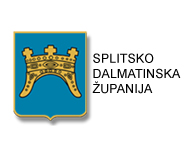 ZAVRŠENI RADOVI POPLOČAVANJA ŠETNICE I TRGA LITNOGA-ZABORCI BRISTOpćina Gradac je završila popločavanje šetnice i trga Litnoga u naselju Brist.Cilj projekta bio je utjecati na unaprijeđenje razvoja turističke infrastrukture na području općine Gradac. Popločavanjem ulice i uređenjem trga stvorila se dodatna kulturna i društvena ponuda naselja Brist posebno tijekom ljetnjih mjeseci.Ulica Litnoga u naselju Brist povezuje istočni i zapadni dio mjesta kojim se svakodnevno služe pješaci. Posebno je važna jer se nalazi uz more i povezuje naselja Brist i Gradac te služi svakodnevnom kretanju lokalnog stanovništva i turista. Trg s gustirnom u povijesti je predstavljao jedini izvor pitke vode u mjestu a njegov se povijesni značaj nastavio i do danas kada prestavlja turističku atrakciju kao nepresušan izvor pitke bistre vode.Uređenjem spomenute lokacije poboljšala se vizualna struktura naselja Brist, a isto je Općina uspjela ostvariti uz sufinanciranje od strane Splitsko-dalmatinske županije, koja je za ovaj projekt Općini osigurala sredstva u iznosu 90.000,00 kn.